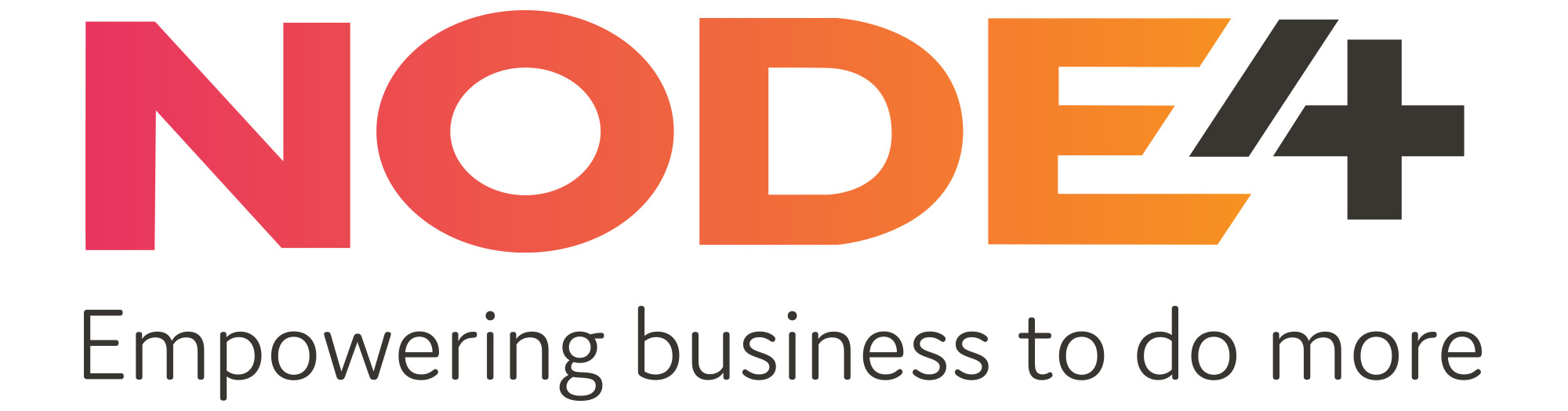 Schedule document CollaborationThis Schedule contains additional terms, service description and Service Level Agreement applicable to the Hosted Telephony Services and should be viewed with associated Order Form, Node4’s General Terms and Conditions and the Acceptable Use Policy.OverviewThe Node4 Collaboration Service provides the Customer with a dedicated unified communications platform located within the Node4 Data Centre.Definitions In addition to the definitions set out in the General Terms and Conditions, the following definitions shall apply to this Service Schedule:“Collaboration Platform” means the core infrastructure used to provide the services“Customer Responsible Faults” means in the event that a Service Affecting or Non-Service Affecting Fault is identified as being attributable to Customer provided equipment, premises, Customer power supplies, or the action of the Customer, employees or agents of the Customer, the fault shall be deemed the responsibility of the Customer. Any downtime shall not be included in service availability measurements and does not qualify for compensation.“Endpoint” means a Customer device which is identified as either a unique IP address or a Node4 provided username and password;“Fault Ticket Number” means the unique number issued when logging a fault with Node4.“Installation Fee” means charges payable by the Customer for the installation of Collaboration Services as provided in the Order Form;“Monthly Review Period” means the calendar monthly periods commencing on the 1st of each month during the Term, over which Service performance measurements are calculated, provided that the first Monthly Review Period will commence following the Ready For Service Notification;“Network Management System” means Node4’s network integrated fault management system;“Node4 Network” means the network wholly owned and managed by Node4;“Non-Service Affecting Fault” means a fault or condition which is not a Service Affecting Fault.“Planned Outage” means in maintaining the service provided, Node4 may with reasonable notice require a temporary outage in service. Wherever possible Node4 will agree the outage with you in advance of the required work. Any planned downtime shall not be included in fault or service reliability measurements.“Professional Service Fees” means the professional service charges detailed on the Order Form or otherwise agreed in writing between the Parties in accordance with Clause 4 below;“SBC” means Session Border Controller“Service Affecting Fault (SAF)” means any failure of Node4 Network, Node4 Equipment or service, which, in our reasonable opinion causes a loss of a customer’s service. In all such cases the service shall be deemed unavailable and the length of downtime recorded by Node4 from when the fault is registered by Node4 and a Fault Ticket Number allocated.“Service Availability” means the time for which a Node4 service is usable, expressed as a percentage of the total time in a given Monthly Review Period. The Node4 service shall be deemed available for the purposes of calculating Service Availability if it is not usable due to an event outside our reasonable control, a Customer Responsible Fault, a Third Party Attributable Fault or is due to a Planned Outage.“Technical Support Centre” means Node4’s fault management centre, which operates the Node4 Network Management System;“Third Party Attributable Faults” means in the event that a Service Affecting or Non-Service Affecting Fault is identified as being attributable to a third party this measurement period shall not be included in service availability measurements. Such faults do not qualify for rebates or compensation. Node4 will endeavour to resolve and rectify such Third Party Attributable Faults as soon as possible.“Time To Resolve Fault (TTRF)” means the length of time from the issue of the Fault Ticket Number to repair and resolution or the service circuit and/or associated Node4 Equipment.Specific terms The following terms and conditions shall apply when Node4 provides Collaboration Services to the Customer.Third parties Node4 shall not be liable in respect of any contract, agreement or relationship that Customer may have with any third party. If a dispute arises between Customer and a third party involving Node4’s Collaboration service, Node4 shall provide the Customer with reasonable information and assistance (to the extent that such is not adverse to Node4’s interests to Customer (at Customer’s expense) in the resolution of such dispute).For the avoidance of doubt all charges and sums due to the Customer shall be paid in full by the Customer by the due date notwithstanding that the Customer may not have received payments from its End-User where the services are being resold. Any dispute between the Customer and its End-users is the sole responsibility of the Customer. Any fraud or other improper use of the service shall not relieve the Customer of its payment obligation to Node4.Credit limitAll customers will be set a credit limit for call spend. An automated email may be sent from the billing system when 80% of the credit limit is reached. If this call spend limit is exceeded, then the service may be automatically suspended. If the Customer believes this credit limit will be exceeded, then it is important that contact is made with the Node4 Accounts Department to ensure continuation of service.It should be noted that call charges in excess of the credit limit are still payable by the Customer.Fees Fees will commence when Ready For Service Notification is provided by Node4, this will follow either handover of the service or notification from Node4 that the Service is available for Customer use. Fees may comprise of any or all of the following aspects. Installation feesAny applicable Installation Charges for the implementation of the Collaboration service shall be detailed on the Order Form.Rental feesRental charges are paid either monthly or annually in advance based on the service provided and any other related service and are identified on the Order Form.  Call feesCall Fees are payable on a per second basis. These fees are levied on the basis of successful call completions made on any of the Endpoints associated with the Service. Second based usage Fees shall be subject to a call tariff as detailed on the Order Form.Professional servicesAdditional tasks undertaken by Node4 at the request of the Customer or activities undertaken by the Customer which require the remote support of Node4 personnel will be charged at the hourly rates shown below.These rates are for a trained engineer and are subject to an annual review by Node4.  For Senior Engineers other charges apply. Please contact your account manager for details.Provision of services The Node4 Collaboration service provides the customer:extension(s) on a Hosted Unified Communications Platform which is run on either a dedicated server environment or the N4cloud virtualized platformother applications identified on the Order Formthe ability to make and receive telephone calls via the Node4 SIPlink platformNode4 are not responsible for QoS, unless delivered across a Node4’s QoS enabled serviceThe Node4 Collaboration service enables end users to be as mobile as they need to be, while also taking advantage of the latest technologies in voice, video, messaging, instant messaging (IM) and presence, delivered from the cloudService installation and provisioningNode4 agree to use reasonable endeavours to install and provide the Service within the timeframes defined in the Order Form. Node4 commit to notify the Customer in the event of any delays in providing the Service. Voice The perfect solution with the flexibility and convenience of having a choice of using physical hardware (phones) or using computers or mobile devices (softphones)  to serve as their office telephone.Telepresence (Video)If specified on the Order Form, the ability to connect point to point, and multi-party video sessions seamlessly from any video device connected to the Hosted Unified Communications platform.   These devices can be dedicated room-based systems, personal video systems, telephone handsets (with embedded cameras) or softphone applications.Instant messaging and presence (IM&P)If specified on the Order Form, provides secure Instant Messaging capabilities, with messages automatically recorded and archived for future reference.  Users can determine the Presence state (eg. busy, in a meeting, etc.) of other users, allowing them to make decisions regarding the best method of communication.MobilityIf specified on the Order Form, Mobility Services include enhanced user mobility to enable your workers to stay connected and productive from any location. By using client software it is possible to turn a third-party smartphone into a virtual business telephone, allowing travellers and telecommuters to take their phone extensions with them to other locationsConferencingIf specified on the Order Form, Ad-hoc conferencing to provides a comprehensive voice, video and web collaboration tool that is fully integrated. Includes the ability to create, launch & join meetings using video endpoints directly from the collaborate tool.Voicemail and integrated voice messagingIf specified on the Order Form, provides a fully integrated voicemail solution including email notification and acknowledgement. On-premise hardware maintenance If specified on the Order Form, any fault relating to on premise hardware failure should be covered by hardware maintenance. It is the customer’s responsibility to ensure this cover is in place. Node4 can provide hardware cover on request. If hardware maintenance is provided by Node4 this will be identified on the Order Form. Numbering, emergency services, number portingPlease refer to the SIPLink Schedule for details.Number allocation and porting chargesIf specified on the Order Form, where agreements are in place Node4 can port customers’ existing numbers or allocate new geographic, non-geographic and international numbers for use on Collaboration services.  Fees for number set-up and porting are identified on the Order Form.HardwareIf specified on the Order Form, as part of a Collaboration solution hardware may be supplied including, but not restricted to:IP PhonesTelepresence devicesSwitches (optional PoE)RoutersAny hardware supplied is not covered under the Service Level Agreement but hardware maintenance can be provided and if taken is identified on the Order Form.CDR definitionIf specified on the Order Form, where Customer’s choose to bill their customers for calls, CDR’s will be placed on the portal for the Customer to download on a daily basis. Node4 will use its reasonable endeavours to ensure that the CDR download facility is permanently available. Any faults with the CDR facilities should be reported to the Node4 Technical Support Centre, in accordance with the standard fault management procedures. Node4 accept no responsibility for the validity of the billing data sent by the Customer to third parties.Customer supportUnless otherwise stated on the Order Form Bronze level support, as identified in the fault management and reporting handbook is provided on Collaboration services.  Node4 provides the Collaboration service direct to the Customer. The Customer commits to fully manage all their customers and suppliers directly. Node4 will not interface directly with any third parties working with the Customer. If the Customer requires Node4 to provide their customers with a customer care or NOC service this is available on request and subject to Professional Service Fees.ConnectivityIf specified on the Order Form, connectivity between Node4 and the customer site is ideally provided using a Node4-supplied connectivity solution.  This is covered by a separate Service Provision and Service Levels.  Please refer to the ConnectMPLS or relevant connectivity schedule for details.Where the customer opts to use their own IP connection Node4 can provision an IPSec Site-to-Site connection using the customers own Internet connection, or via a border proxy solution, but there are no guarantees for this service, and additional charges may apply (indicated on the Order Form).Maintenance windowWhere Node4 plans to perform essential works Node4 will endeavour to perform such works during low traffic periods and will endeavour to give the Customer at least five (5) days prior notice. In the event of an emergency or Service affecting fault such notice may be less than 24 hours.Professional services Node4 can provide full range of professional services including but are not limited to:installation and configurationremote servicesmanagementThe professional services are subject to the price list below. Specific rates for large or repeat orders can be agreed on a case by case basis in writing.All incremental expenses incurred during these Professional Services will be passed directly to the Customer. Provisioning costs such as cabling will be discussed and agreed with the Customer in the Order Form.ChangesStandard MACs are included (fair use policy applies), Node4 will endeavour to complete Standard MACs within 3 Business Days.Change requests conducted outside of the support contract, or change request implemented outside normal business hours will be dealt with as chargeable projects and subject to the Support and Professional Services Fess in 4.4.Additional Orders – any additions or changes that incur additional cost such as additional users or hardware, will be managed via Node4’s standard ordering process.Fault reporting and management Fault handlingFaults are handled as outlined in the Incident Management Schedule.Time to resolve faultsNode4 aims to resolve faults in relation to the Node4 infrastructure causing a loss of service within four (4) hours. Business hoursNon-business hoursHours of response is dependant on Service Level (Bronze, Silver, Silver Plus, Gold)All priority 1 & 2 faults should be raised via the tickets system then followed by a phone call. * Acknowledgement refers to an automated service which generates a response and alerts engineers of a service failure; or where there is dialogue between the client and the engineer. ** We will use reasonable endeavours to adhere to the TTRF guidelines. Where fault resolution involves third parties, or hardware replacement, then this is subject to the support contracts in place with those parties. Fault durationAll faults recorded by the Network Management System will be reconciled against the corresponding fault ticket raised by the Technical Support Centre. The exact fault duration will be calculated as the elapsed time between the fault being reported to the Technical Support Centre and the time when Service is restored.Service credits Availability The Service is “Available” when the Collaboration Platform is able to deliver inbound and outbound calls.The following equation will be used to calculate Service Availability. References to hours are to the number of hours in the applicable Monthly Review Period:((Total hours – Total hours Unavailable)/Total hours) x 100 Calculation of service creditsWhere a Monthly Review Period incorporates part of a month, any Service credit will apply to a pro-rated Monthly Charge.Service credits will be calculated monthly, aggregated and credited to the Customer on a quarterly basis.If a Service is cancelled during a Monthly Review Period, no Service credit will be payable in respect of that Circuit for that Monthly Review Period.The Customer must claim any Service credit due to a failure to meet the Service levels, in writing, within twenty one (21) business days of the date at which the Customer could reasonably be expected to become aware of such failure. The Customer shall not be entitled to any Service credits in respect of a claim unless and until Node4 has received notice of the claim in writing in accordance with the above. Should Node4 require additional information from the Customer, the Customer shall assist, and shall not be entitled to any Service credits until Node4 has received all the information it has reasonably requested.Exclusions to payment of service creditsService credits will not be payable by Node4 to the Customer in relation to the Service Availability for faults or disruptions to the Service caused by any of the following:The fault, action or negligence of the Customer, its employees, agents or contractors;The Customer failing to comply with Node4’s Standard Terms and Conditions;A fault in, or any other problem associated with, equipment connected on the Customer’s side of the Node4 Network Termination Point, except where such fault or problem is directly caused by the fault action or negligence of Node4, its employees, agents or contractors;Any event described in Clause 10 (Force Majeure) of Node4’s Standard Terms and Conditions;A failure by the Customer to give Node4 access to any equipment after being requested to do so by Node4; orMaintenance during any Planned OutageConnectivity (covered by the relevant Connectivity schedule)Hardware on the customer siteService credits are not applicable for more than one breach of any targets outlined in this document arising from the same occurrence.In respect of any Monthly Review Period, the total amount of any service credit payable in relation to any service level breach shall not exceed 50% of the Monthly Charge for the affected Service.The provision of Service credits shall be the sole and exclusive remedy for the failure to meet targets for the Collaboration service. Node4 shall have no additional liability to the Customer.Time support required:Per HourPer DayMon – Fri business hours£60.00 £480.00 Mon – Friother times£100.00 POASaturday£100.00 POASunday£100.00 POACISCO PoweredCISCO PoweredCISCO PoweredCISCO PoweredCISCO PoweredNEC PoweredService ComponentService ComponentEssentialBasic Foundation Standard 3C Basic Call ControlBasic Call ControlSingle Number Reach MobilitySingle Number Reach MobilityOptionalInstant Messaging & Presence (Cisco Jabber IM)Instant Messaging & Presence (Cisco Jabber IM)OptionalDesktop VideoDesktop VideoOptionalVoice Mail & Integrated MessagingVoice Mail & Integrated MessagingOptionalOptionalOptionalNumber of DevicesNumber of Devices11110OptionalDescriptionPriority 1Priority 2Priority 3Priority 4Priority 5Faults & Technical Queries Acknowledgement*30 Mins30 Mins1 Hr2 Hrs1 DayRemedial Engineer Actions Commence1 Hr2 Hrs4 Hrs12 HrsN/ATime to Resolve Fault**4 Hrs4
Hrs24 Hrs72 Hrs5 Days***DescriptionPriority 1Priority 2Priority 3Priority 4Priority 5Faults & Technical Queries Acknowledgement*60 Mins60 MinsAuto-mated Email Res-ponseAuto-mated Email Res-ponseAutomated Email Res-ponseRemedial Engineer Actions Commence2 Hrs2 HrsN/AN/AN/ATime to Resolve Fault**5 Hrs5 HrsN/AN/AN/AService Availability during Monthly Review Period (Switch Service)Service Credits as % of Monthly Rental Charge<99.99%-99.8%2%<99.8%-99.5%5% <99.5%-99.0%10%<99.0%-98.0%15%<98%20%